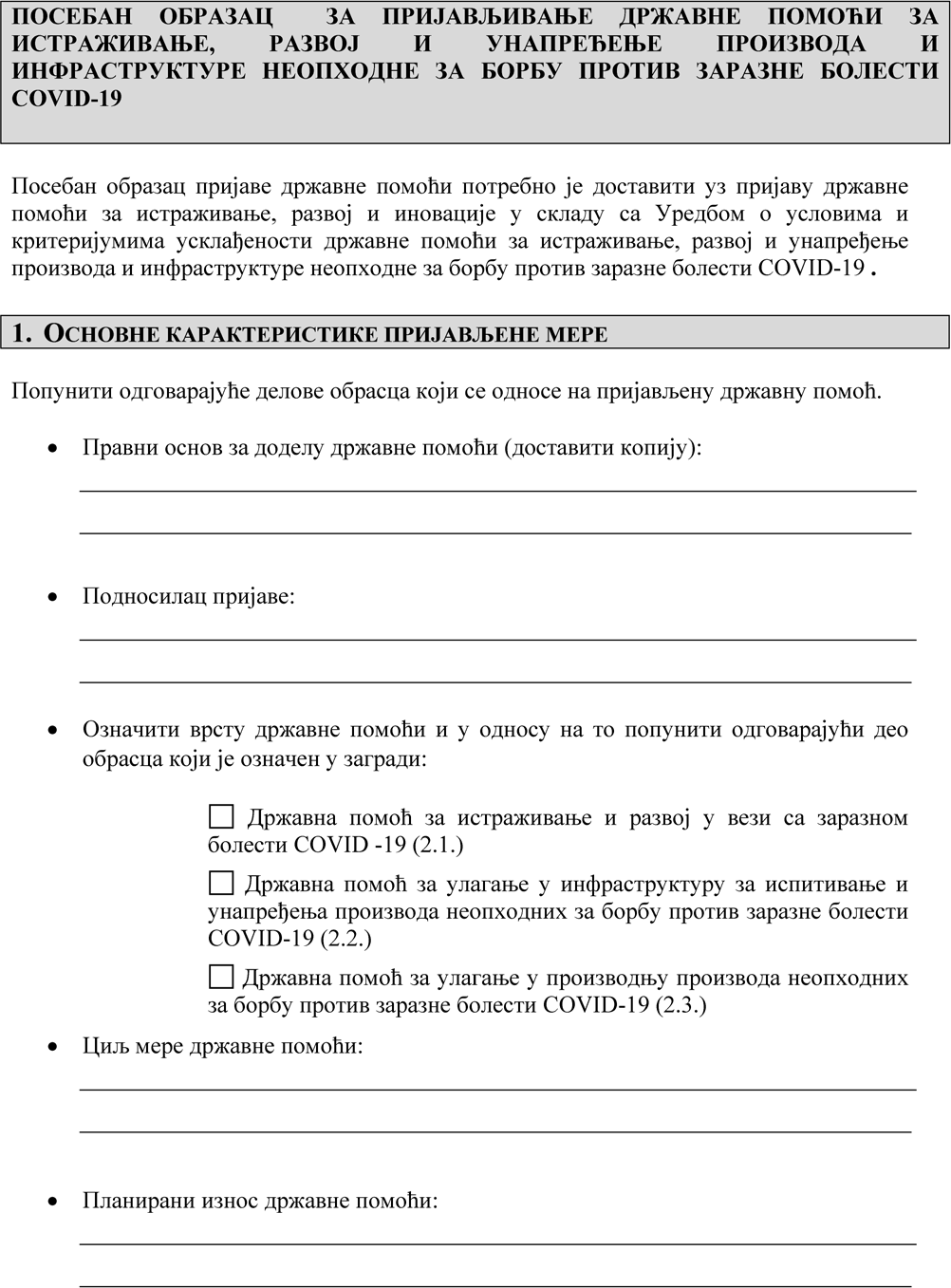 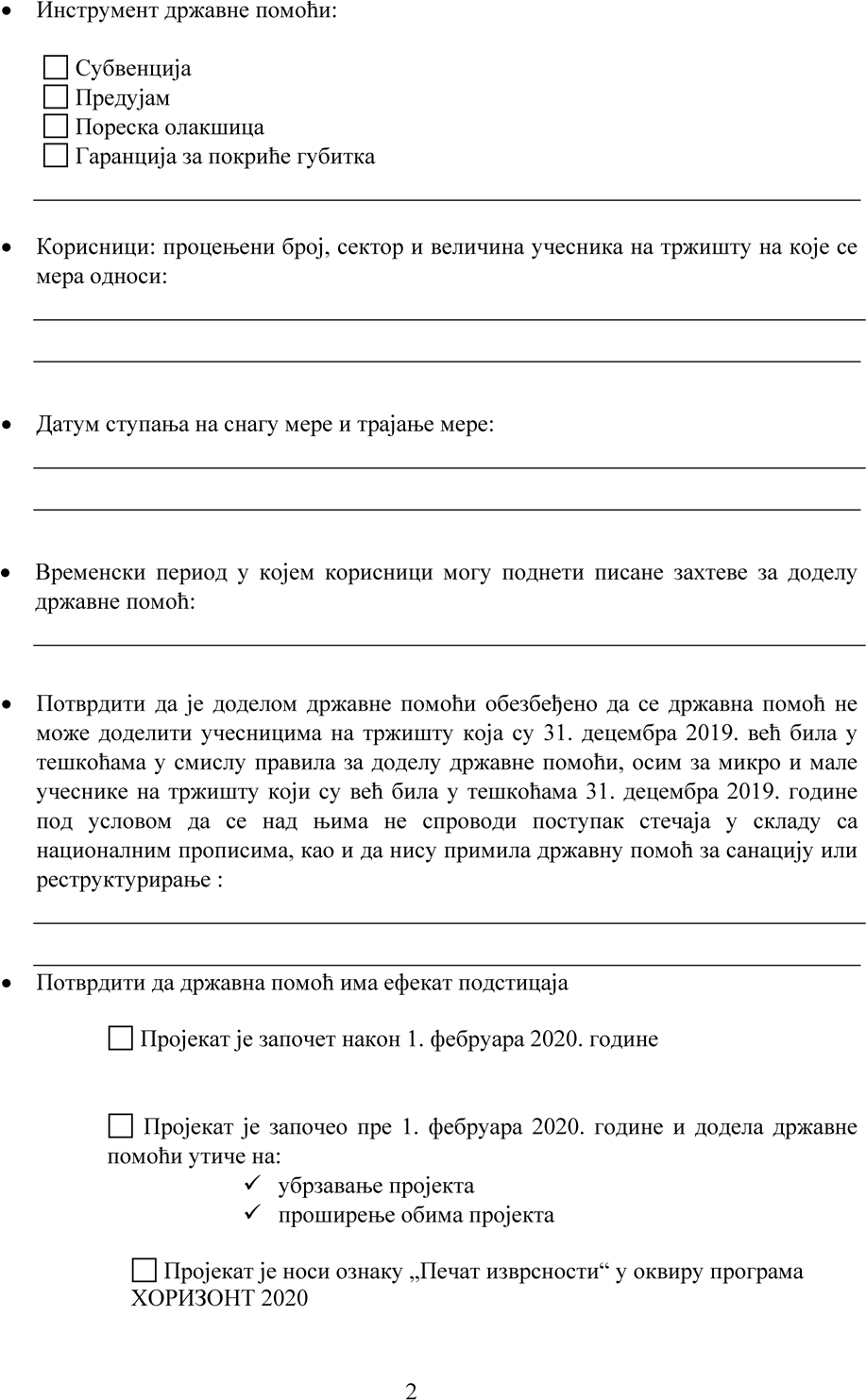 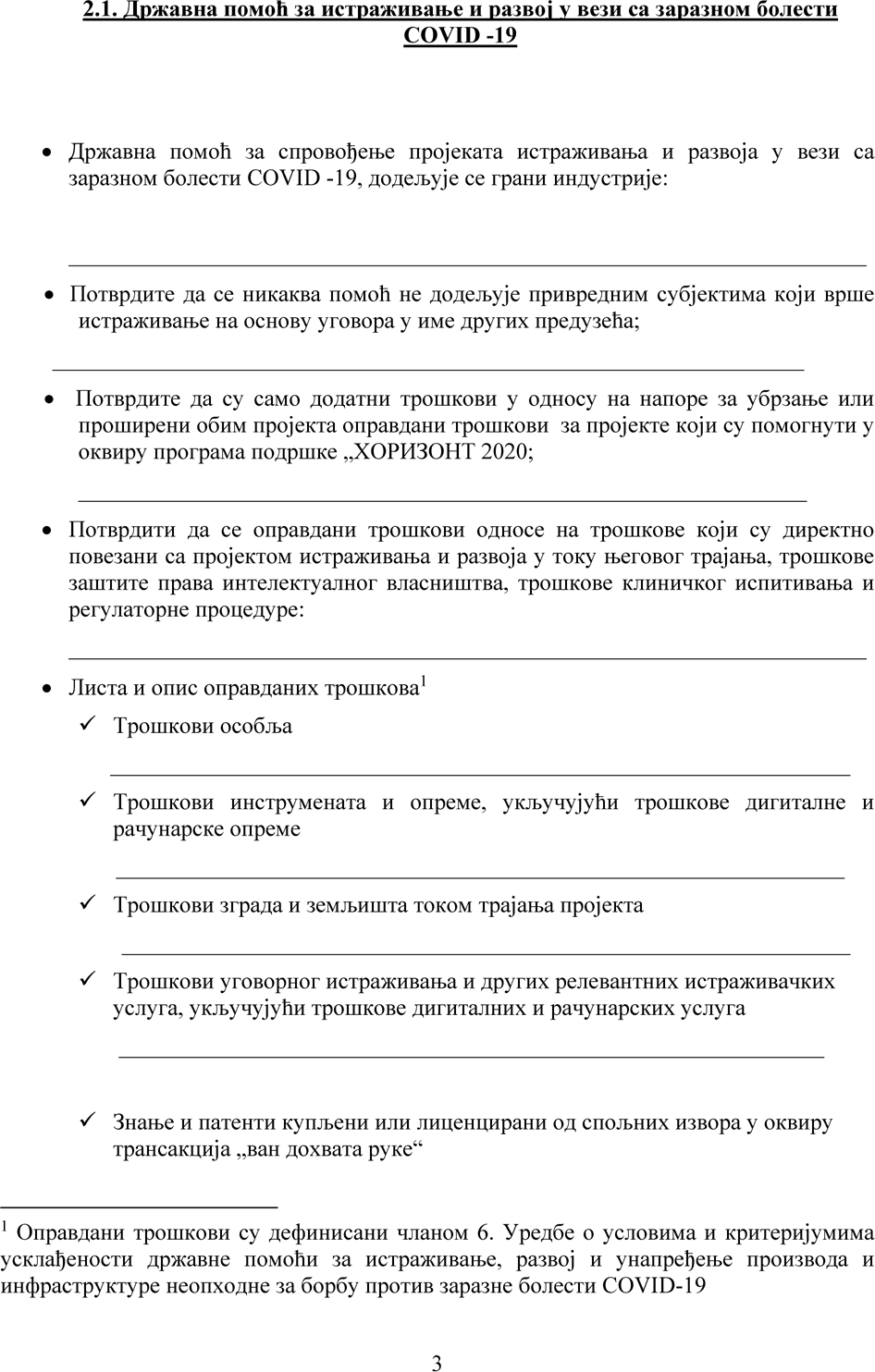 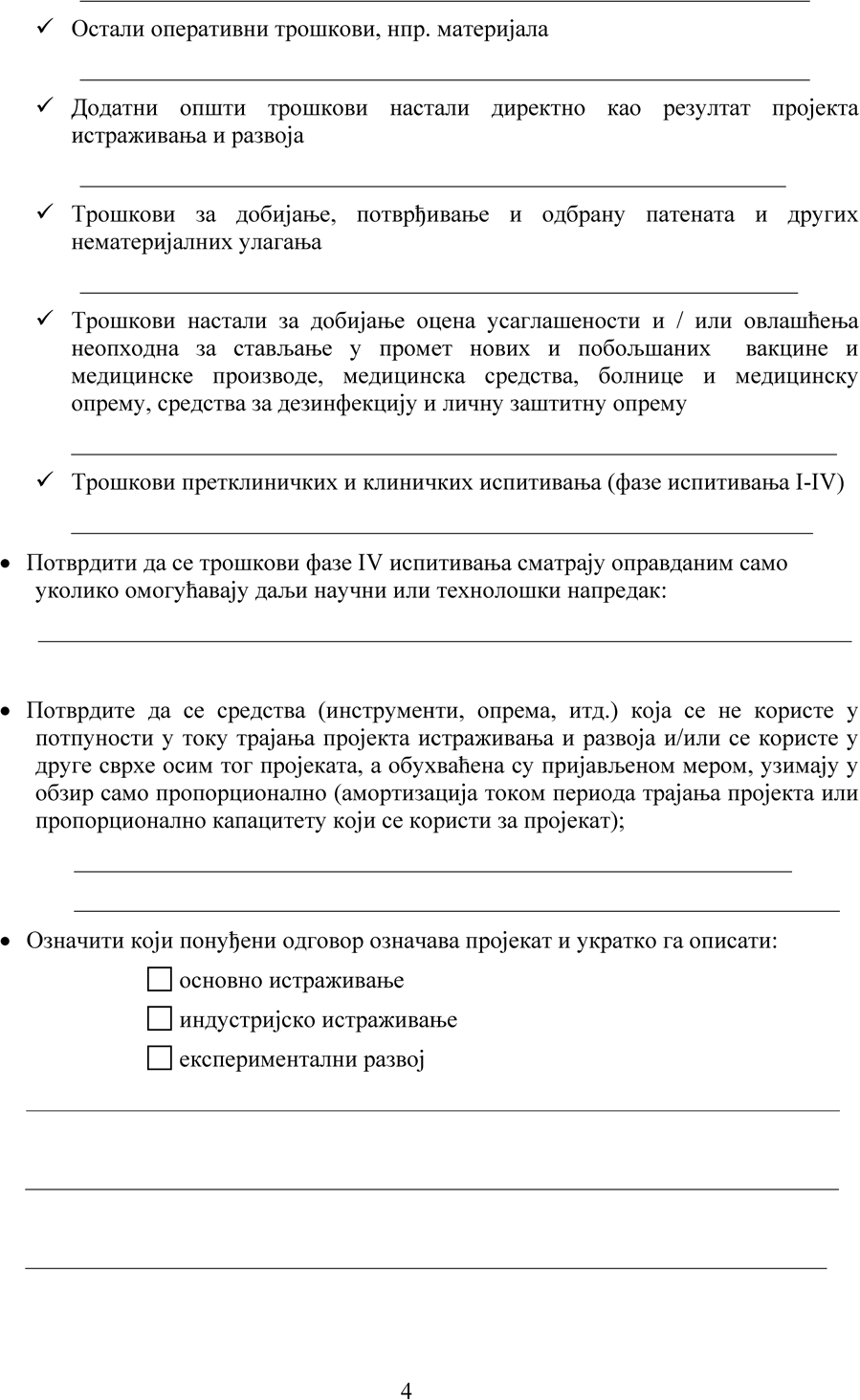 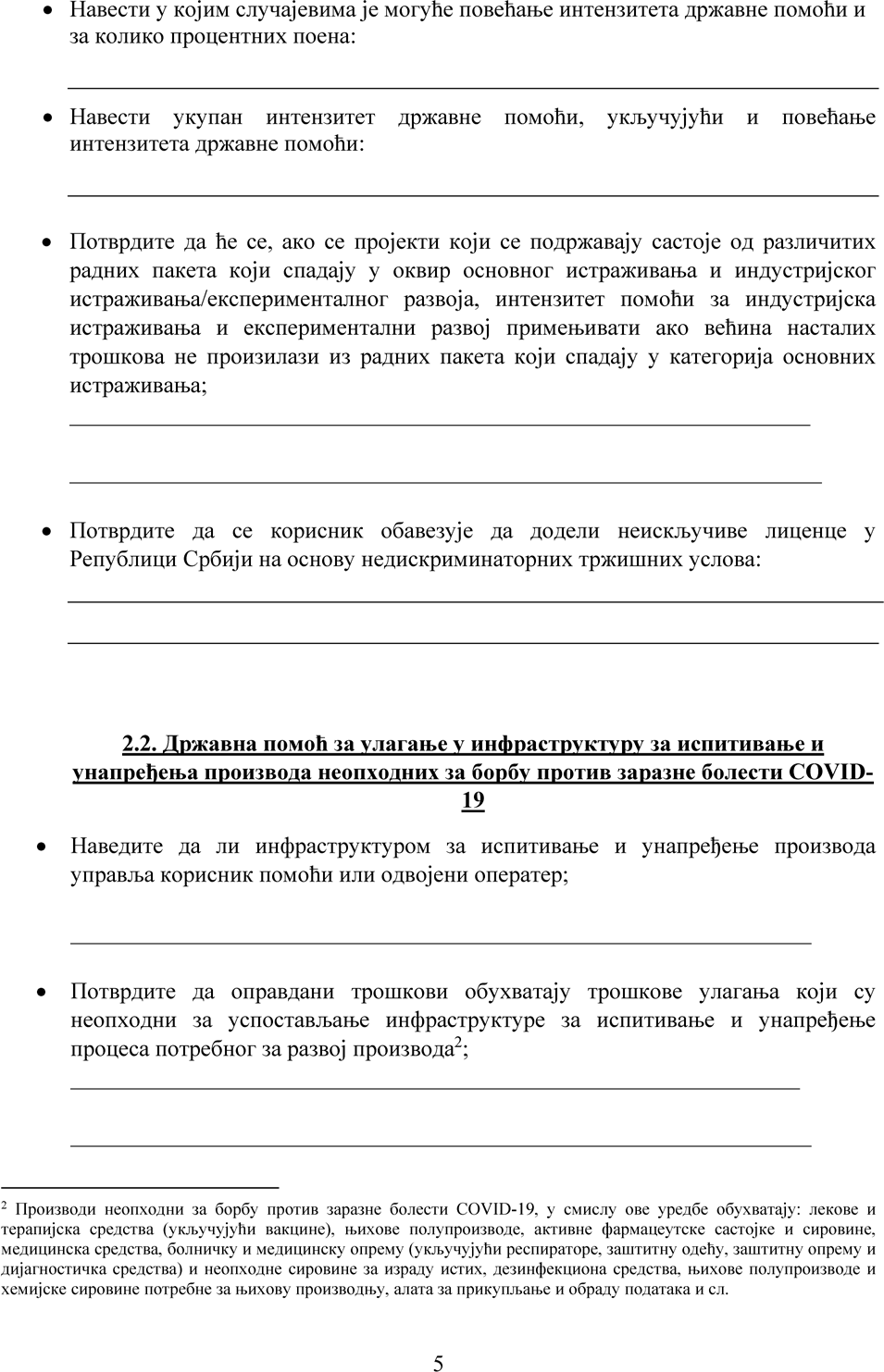 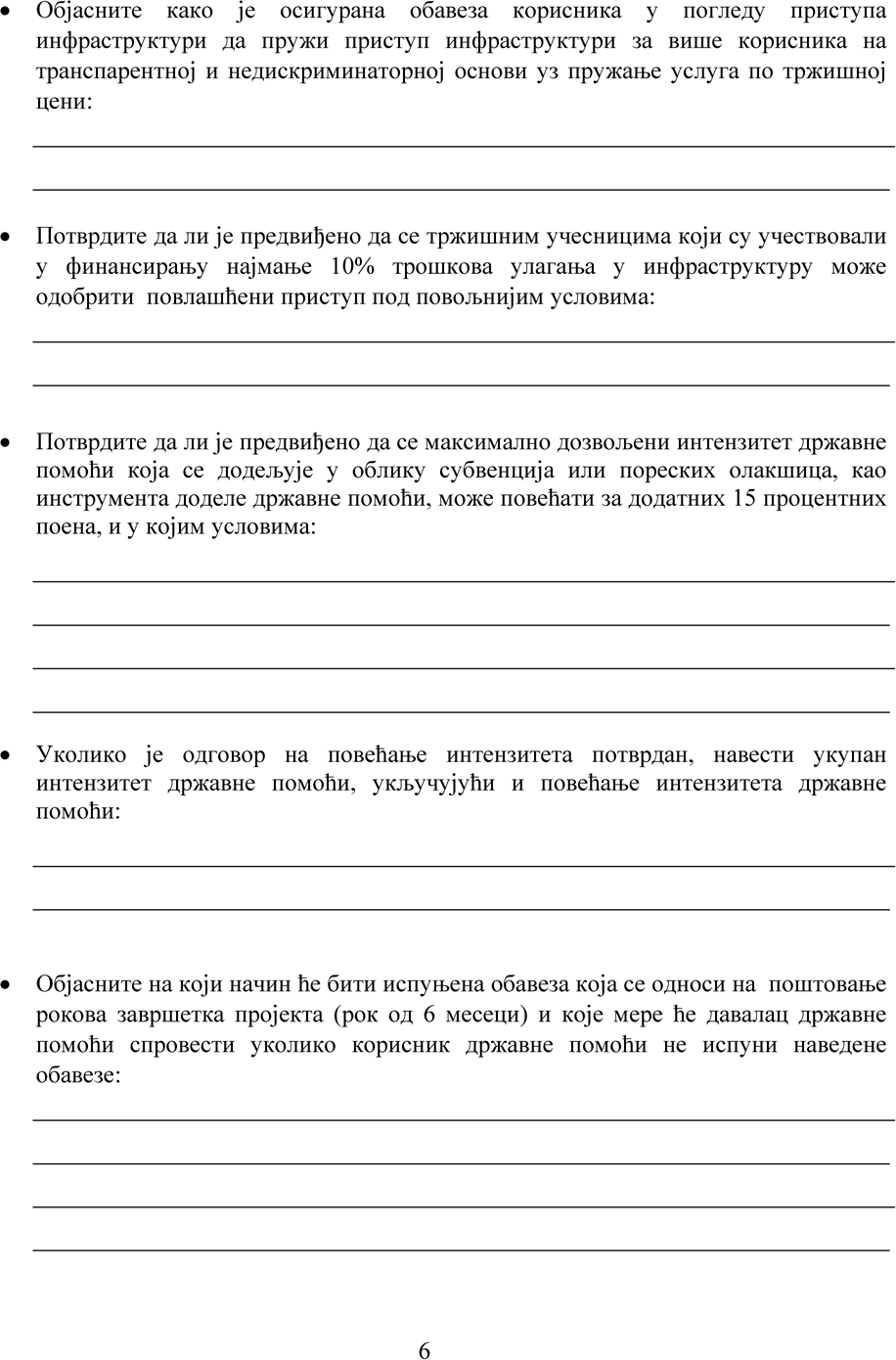 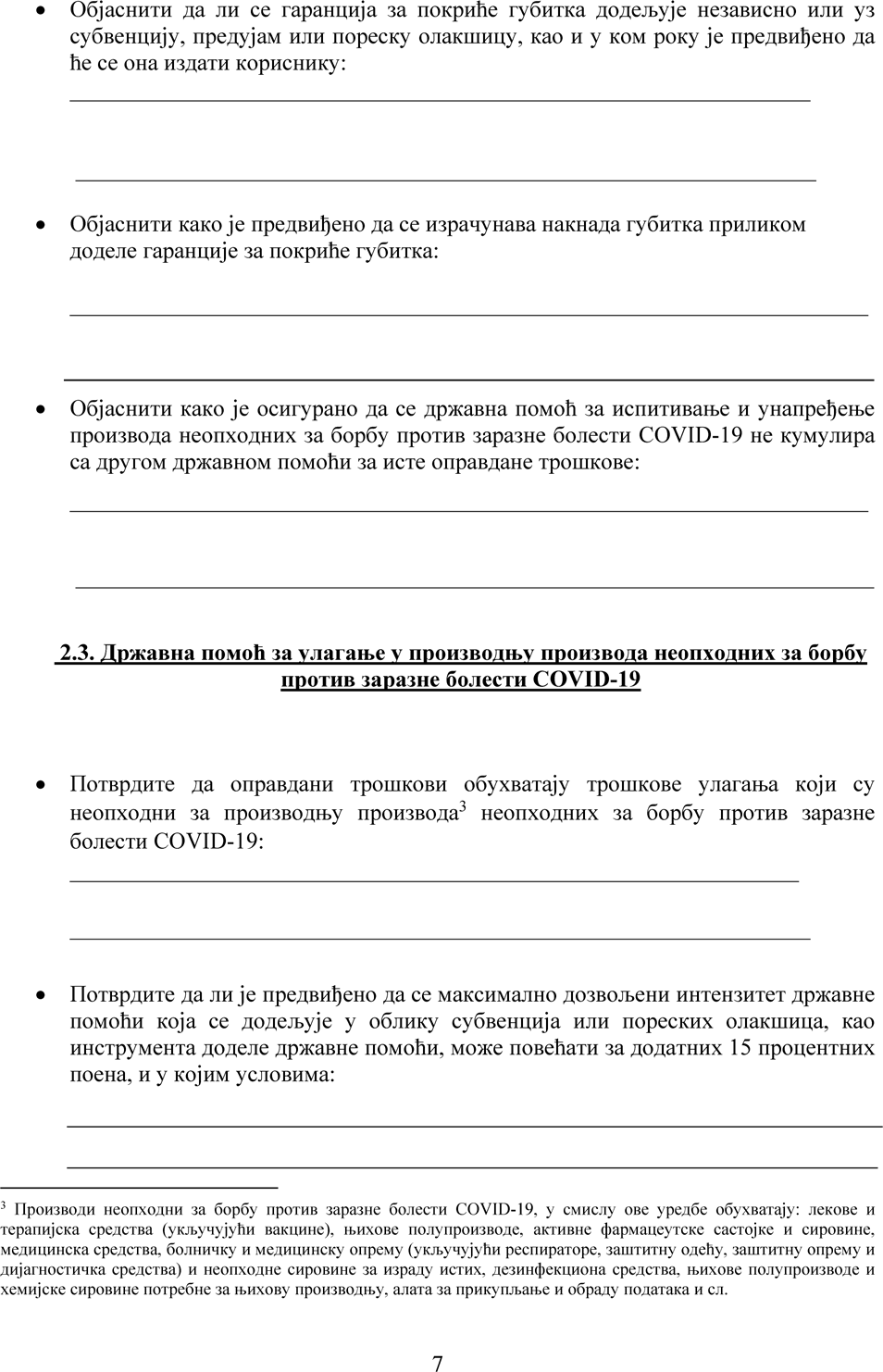 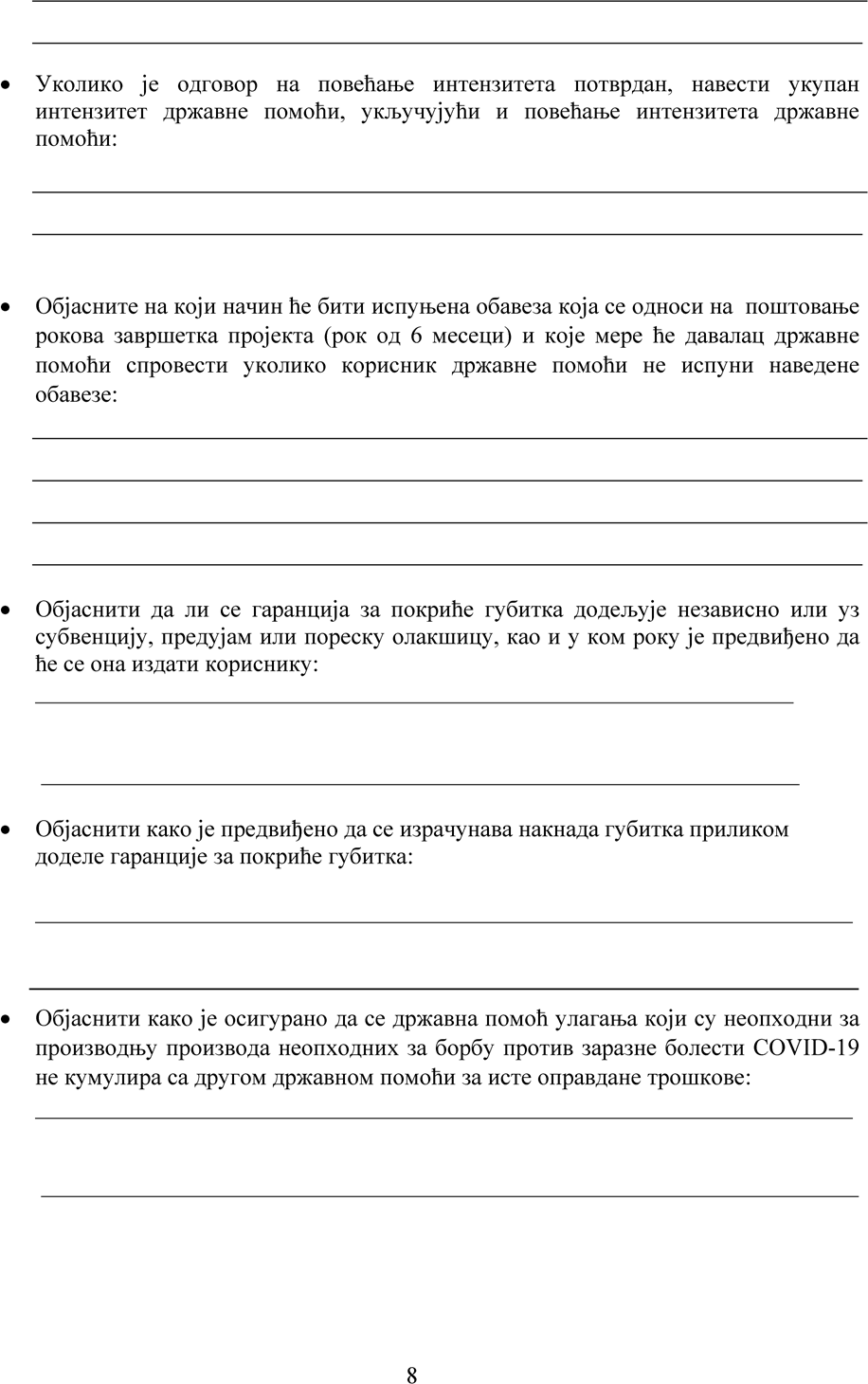 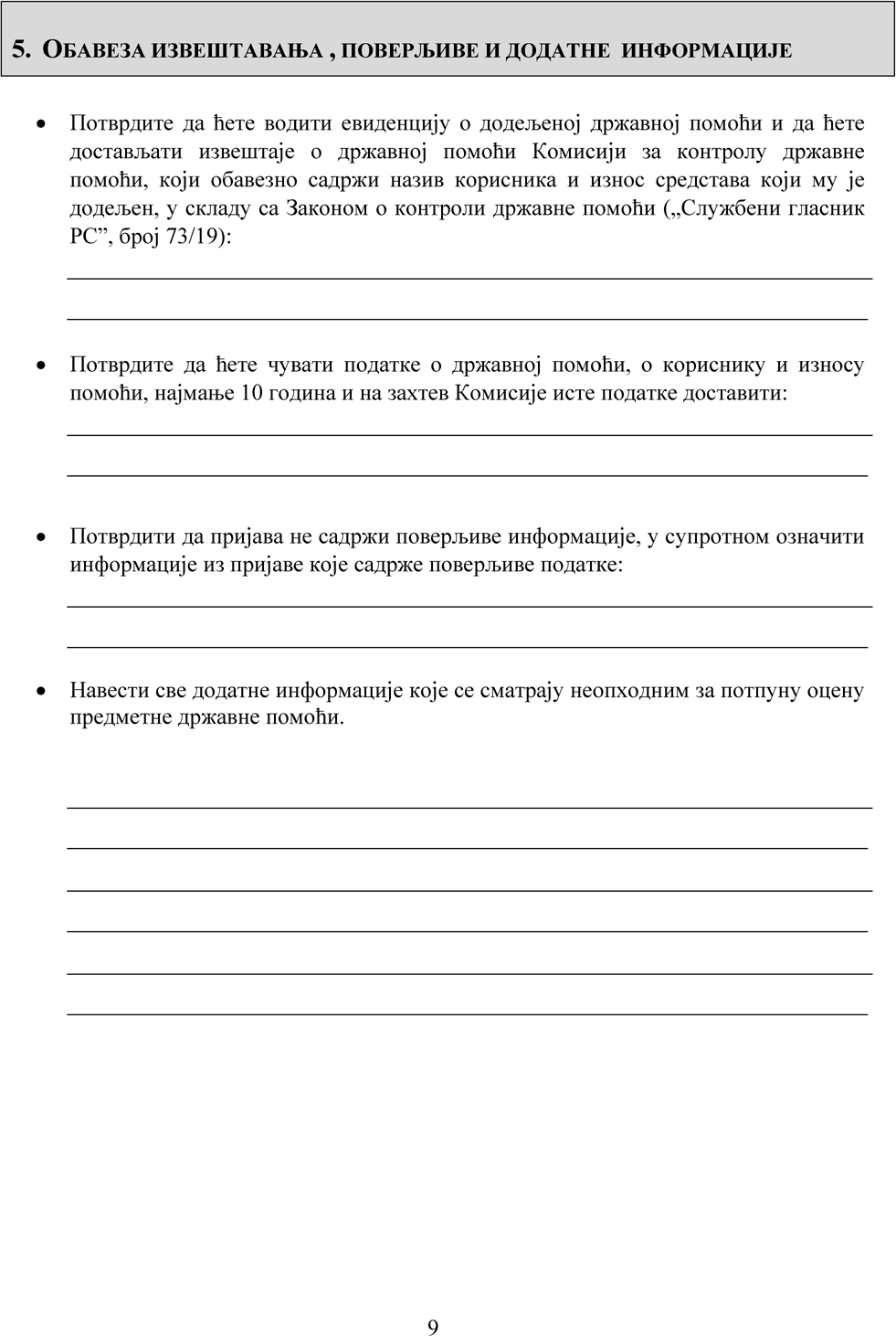 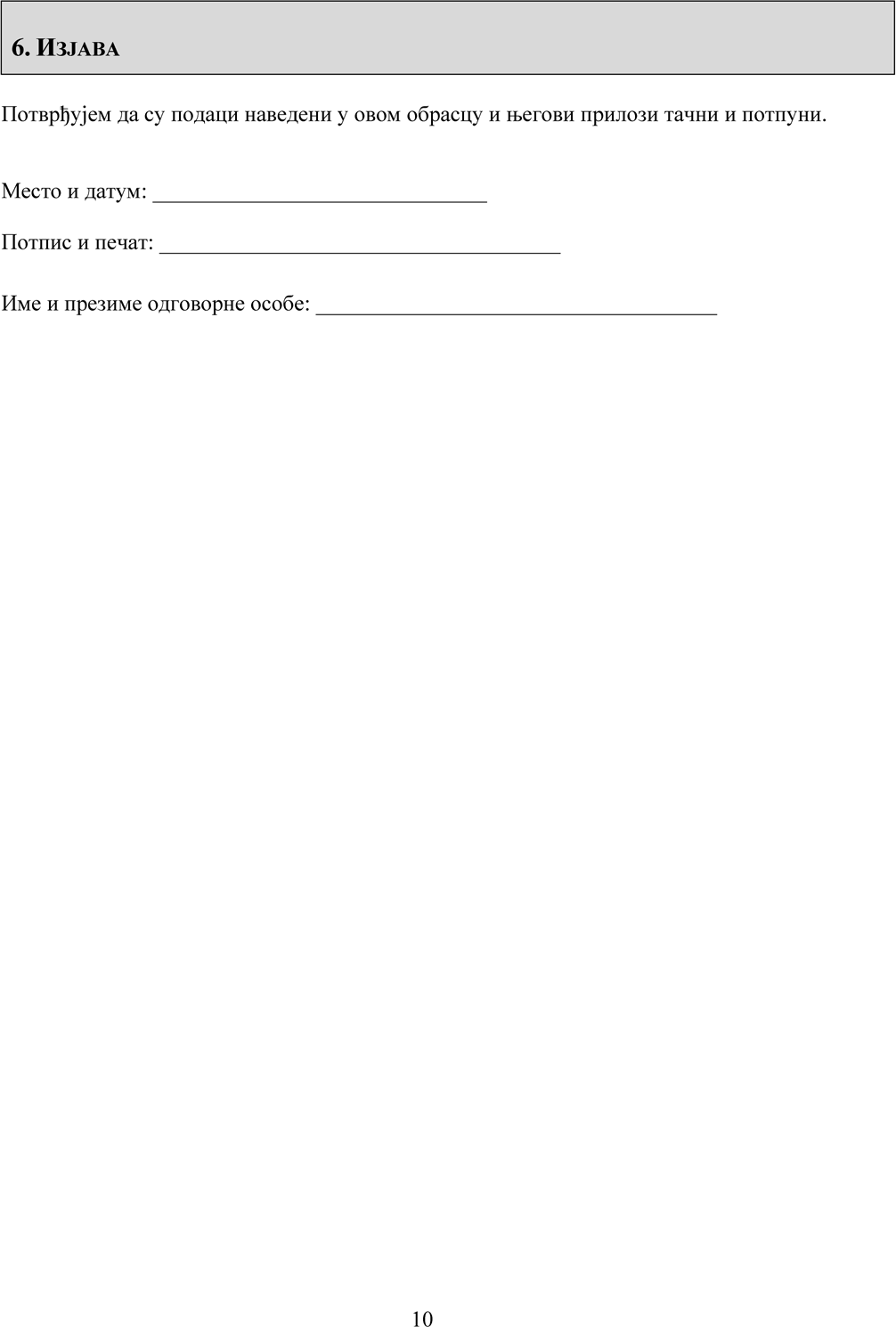 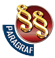 УРЕДБАО УСЛОВИМА И КРИТЕРИЈУМИМА УСКЛАЂЕНОСТИ ДРЖАВНЕ ПОМОЋИ ЗА ИСТРАЖИВАЊЕ, РАЗВОЈ И УНАПРЕЂЕЊЕ ПРОИЗВОДА И ИНФРАСТРУКТУРЕ НЕОПХОДНЕ ЗА БОРБУ ПРОТИВ ЗАРАЗНЕ БОЛЕСТИ COVID-19("Сл. гласник РС", бр. 62/2021)